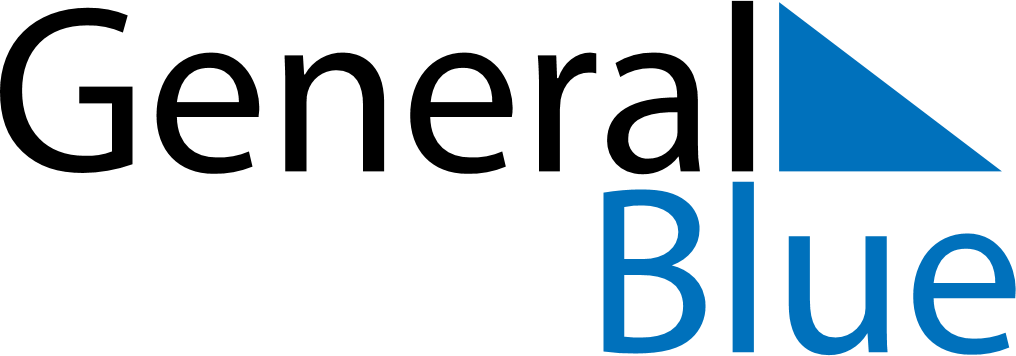 Q2 2021 CalendarSerbiaQ2 2021 CalendarSerbiaQ2 2021 CalendarSerbiaQ2 2021 CalendarSerbiaQ2 2021 CalendarSerbiaQ2 2021 CalendarSerbiaQ2 2021 CalendarSerbiaApril 2021April 2021April 2021April 2021April 2021April 2021April 2021April 2021April 2021MONTUETUEWEDTHUFRISATSUN1234566789101112131314151617181920202122232425262727282930May 2021May 2021May 2021May 2021May 2021May 2021May 2021May 2021May 2021MONTUETUEWEDTHUFRISATSUN123445678910111112131415161718181920212223242525262728293031June 2021June 2021June 2021June 2021June 2021June 2021June 2021June 2021June 2021MONTUETUEWEDTHUFRISATSUN11234567889101112131415151617181920212222232425262728292930Apr 2: Good FridayMay 13: End of Ramadan (Eid al-Fitr)Apr 4: Easter SundayJun 28: Saint Vitus DayApr 5: Easter MondayApr 22: Holocaust Remembrance DayApr 30: Orthodox Good FridayMay 1: Labour DayMay 2: Orthodox EasterMay 3: Orthodox Easter Monday
May 3: Labour DayMay 9: Victory Day